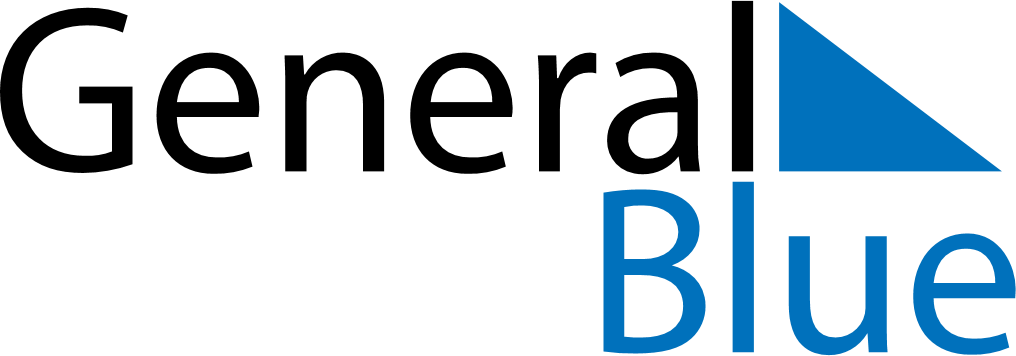 May 2028May 2028May 2028May 2028GibraltarGibraltarGibraltarSundayMondayTuesdayWednesdayThursdayFridayFridaySaturday1234556May Day78910111212131415161718191920212223242526262728293031Spring bank holiday